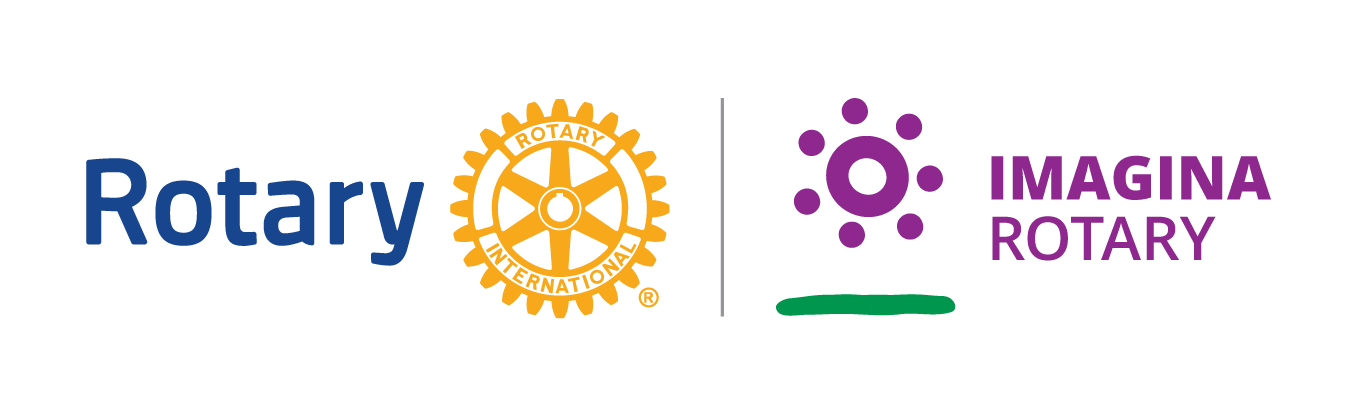 Hoja de Inscripción de la Conferencia de DistritoImagina a Rotary      Distrito Rotario 7000  28 , 29 y 30 de abril de 2023Favor completar esta hoja y enviarla con su pago al CR César Barreto – P.O. Box 1111 Moca, P.R. 00676-1111 y/o a través del correo electrónico cbarreto5656@gmail.com Fecha solicitud: _______________________ Nombre del Rotarioo Rotaract: ________________________ Apodo ________________ Nombre cónyuge o acompañante: ________________________Nombre del club rotario o Rotaract: ________________________ Zona _______ Posición en el Club/Distrito: _________________________Teléfonos:  Residencia: _________________  Oficina: ____________  Celular: ______________ Fax:___________________Email: ___________________________________________ Otro Email: ______________________________________________Dirección postal: _____________________________________________ Ciudad: _____________  Zip Code: _______________**REGISTRO ACTIVIDADES **Información Adicional: 	CR César Barreto (787) 319-5656                  		E-mail: cbarreto5656@gmail.com		** El costo de la actividad NO incluye bebidas alcohólicas. Habrá cash bar en la actividad del viernes en la noche y sábado en la nocheParticipanteIncluyeDía(s)Costo por personaSeleccione Una√Sub TotalRotario, Rotaract o InvitadoCena y Ceremonia Apertura y EspectáculoClub Rotario de Río PiedrasViernes7:00 p.m.$ 35.00__________Rotario, Rotaract o InvitadoConferencias del SábadoDesayuno y AlmuerzoCentro Cultural Dorado del Mar- DoradoSábado8:00 a.m.-2:00 p.m.$ 20.00__________Rotario, Rotaract o InvitadoCena de premiación Paul Harris Fundación Rotaria Club Rotario de ManatíSábado7:00 p.m.$ 25.00__________Rotario, Rotaract o invitado Actividad de Cierre ConferenciaRotary Art and FellowshipClub Rotario de YaucoDomingo11:00 a.m.$ 25.00__________Rotario, Rotaract o invitadoTODAS LAS ACTIVIDADES, VIERNES, SÁBADO Y DOMINGOViernes, sábado y domingo$100.00__________GRAN TOTALCheque personal # ________   Cantidad: _______  Cheques a favor del Distrito Rotario 7000ATH MÓVIL – En el área de Pagar a Negocios busque: /distrito7000Pago con tarjeta de crédito a través de Paypal bajo: distritorotario7000@gmail.com